Zadanie 1. Na mapie wykonanej w skali 1 : 500 000 długość trasy przejazdu samochodu z Warszawy do Bydgoszczy wynosi 60 cm.Zaznacz długość tej trasy w terenie.a. 50 km	B. 60 km	c. 300 km	D. 500 kmZadanie 2.Na mapie numerami od 1 do 5 zaznaczono wybrane miejsca na Ziemi.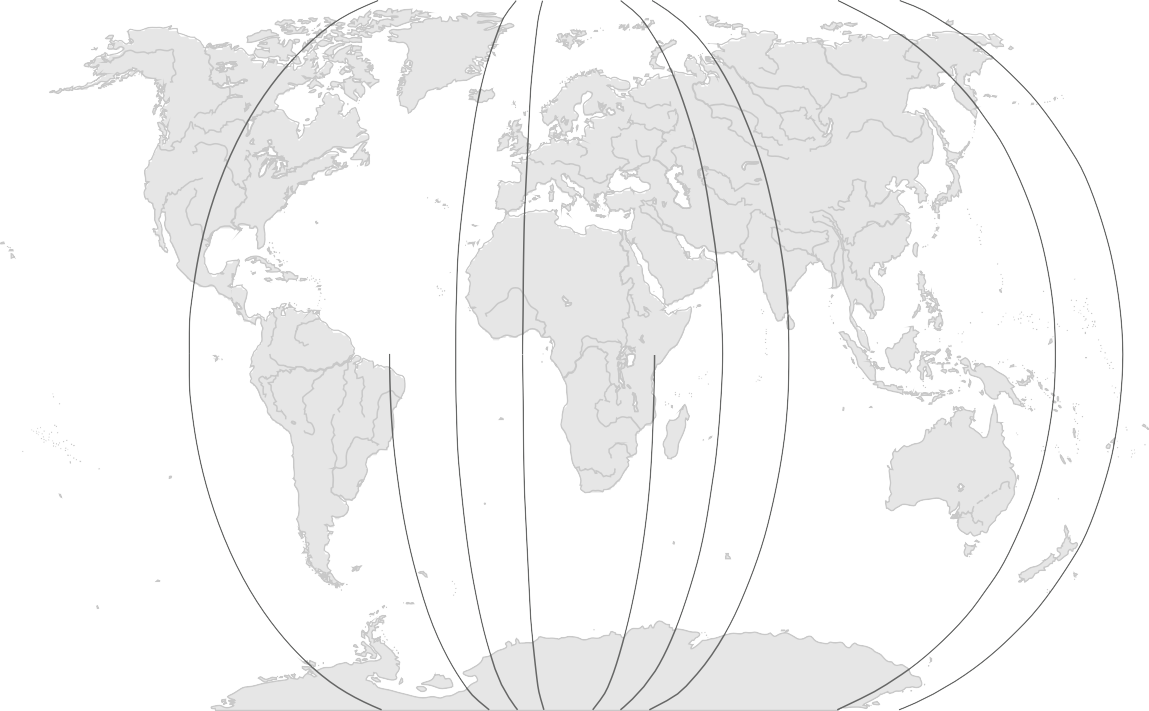 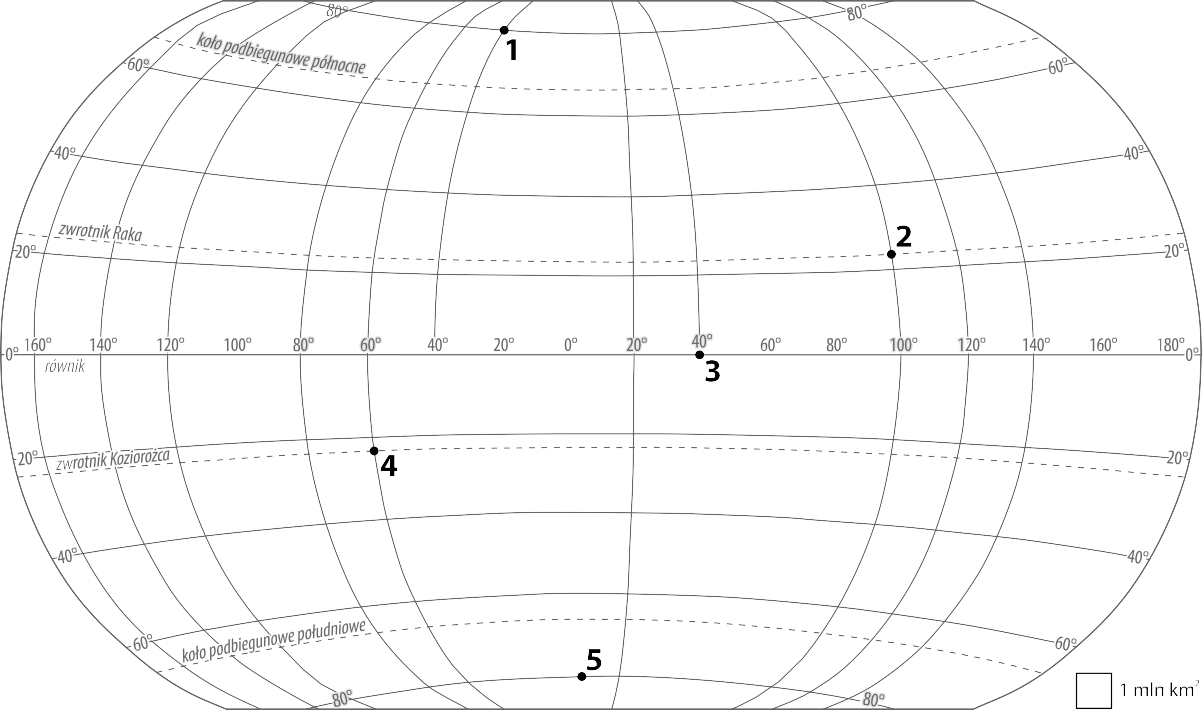 zadanie 2.1. Dokończ zdanie. Wybierz właściwą odpowiedź spośród podanych.21 marca Słońce góruje w zenicie w miejscu oznaczonym na mapie numerema. 2	B. 3	c. 4	D. 5Zadanie 2.2. (0–1)Oceń prawdziwość podanych zdań. Wybierz P, jeśli zdanie jest prawdziwe, lub F – jeśli zdanie jest fałszywe.Na mapie numerami od 1 do 5 zaznaczono wybrane miejsca na Ziemi.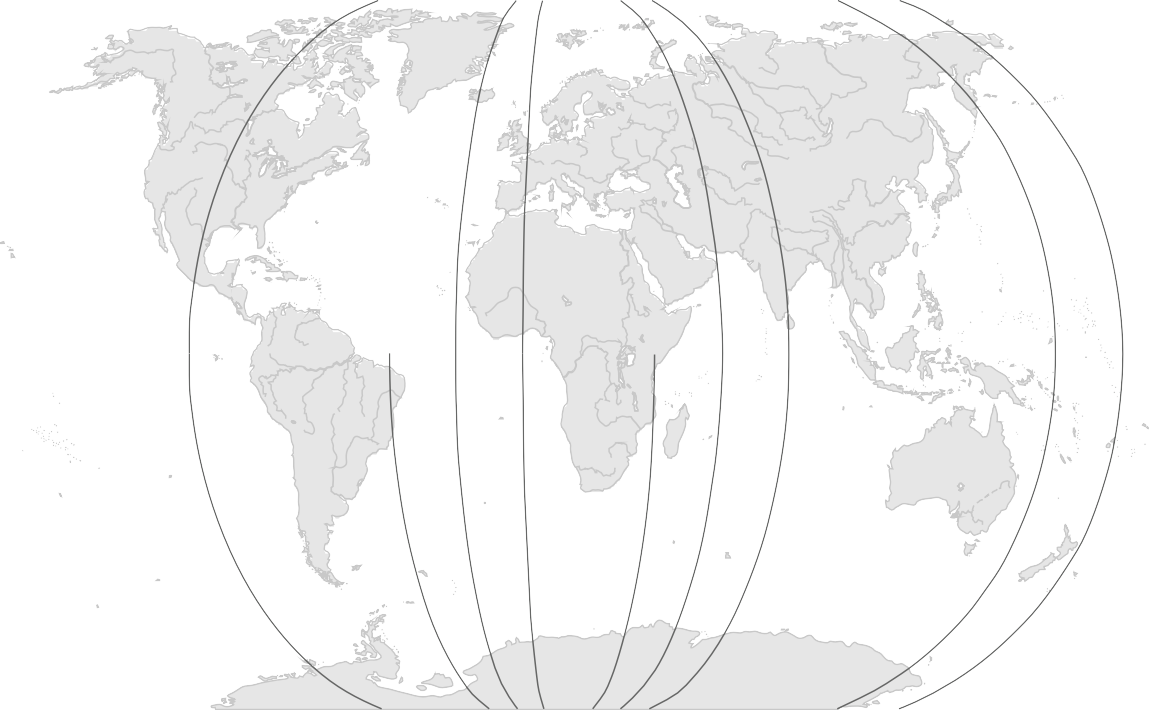 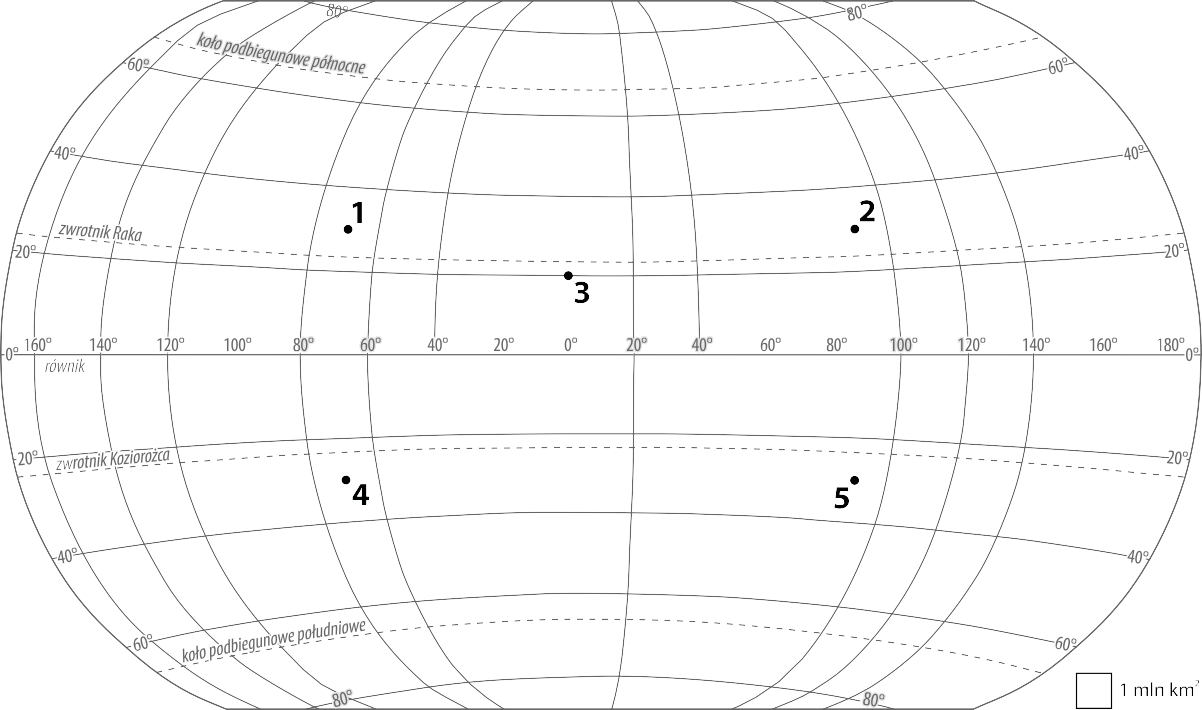 Zadanie 3.1. Dokończ zdanie. Wybierz właściwą odpowiedź spośród podanych.Punkt o współrzędnych geograficznych 30°N, 90°E znajduje sięa. w Azji.B. w Ameryce Południowej.c. na Oceanie Indyjskim.D. na Oceanie Atlantyckim.Zadanie 3.2. Zaznacz współrzędne geograficzne punktu, którego położenie na mapie oznaczono numerem 3.a. 20°S, 0°B. 20°N, 0°c. 0°, 20°ED. 0°, 20°W Na mapie zaznaczono trasę rejsu jachtem z Gdańska do portu Pireus w Grecji. Numerami od 1 do 5 oznaczono wybrane państwa Europy.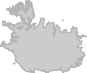 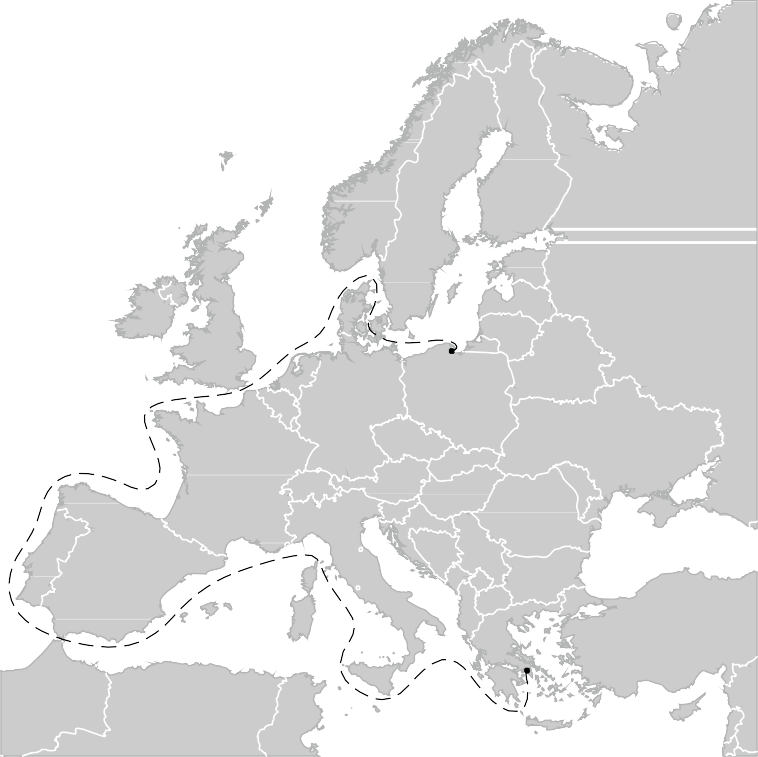 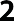 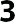 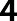 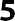 Zadanie 4.1.Zaznacz zestaw zawierający nazwy półwyspów ułożone w takiej kolejności, w jakiej opływał je jacht płynący z Polski do Grecji.a. Półwysep Jutlandzki → Półwysep Bretoński → Półwysep Iberyjski → Półwysep ApenińskiB. Półwysep Bretoński → Półwysep Jutlandzki → Półwysep Apeniński → Półwysep Iberyjskic. Półwysep Iberyjski → Półwysep Apeniński → Półwysep Bretoński → Półwysep JutlandzkiD. Półwysep Apeniński → Półwysep Jutlandzki → Półwysep Iberyjski → Półwysep BretońskiZadanie 4.2. (0–1)W tabeli podano informacje dotyczące trzech państw spośród oznaczonych na mapie numerami od 1 do 5.Uzupełnij tabelę. Wpisz właściwe numery państw z mapy.Dokończ zdanie. zaznacz odpowiedź a albo B oraz jej dokończenie 1, 2 lub 3, tak aby zdania były prawdziwe.Prawie 100% energii elektrycznej wytwarzanej w Norwegii pochodzi z elektrowniZadanie 6. Dokończ zdanie. Wybierz właściwą odpowiedź spośród podanych.Główną przyczyną powstawania faweli (dzielnic nędzy) na obrzeżach wielkich miast Ameryki Południowej jesta. osiedlanie się ludności przenoszącej się z centralnych dzielnic miast.B. niekontrolowany napływ emigrantów politycznych z sąsiednich państw.c. powstawanie wielkich obszarów zurbanizowanych, nazywanych megalopolis.D. niekontrolowany napływ ludności z obszarów wiejskich w poszukiwaniu pracy i lepszego życia.zadanie 7.Dokończ zdanie. zaznacz odpowiedź a albo B oraz jej dokończenie 1 lub 2.Dolina Krzemowa w Stanach Zjednoczonych położonaPoniżej podano cechy klimatu, którymi charakteryzują się miejsca oznaczone na mapie numerami od 1 do 4.Przyporządkuj każdej z podanych cech klimatu jedno miejsce, dla którego ta cecha jest charakterystyczna. Wpisz w luki właściwe numery z mapy.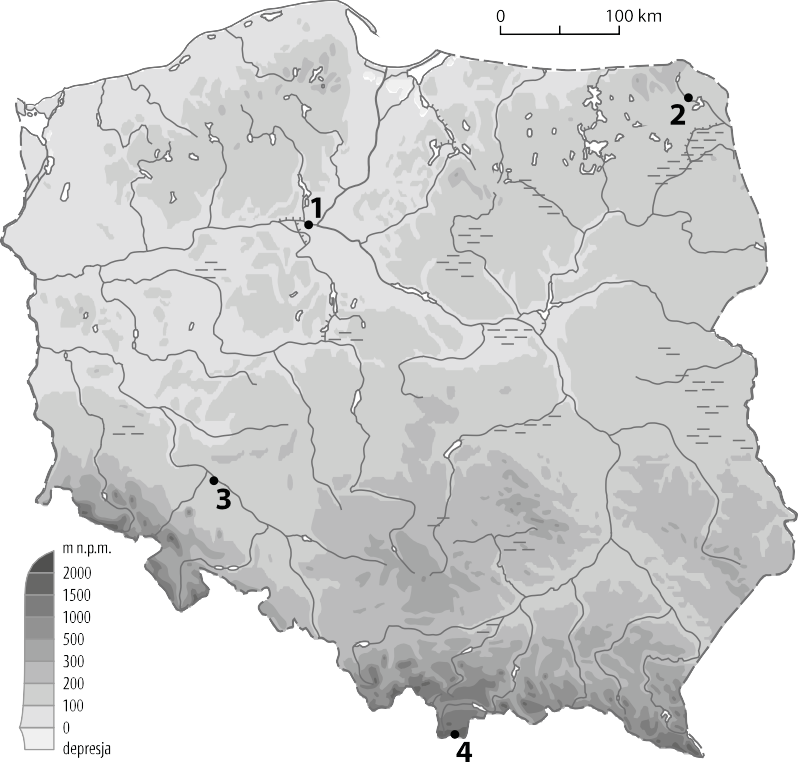 a. bardzo długi okres wegetacyjny – …..B. najwyższa roczna suma opadów atmosferycznych – …..c. bardzo mała roczna suma opadów atmosferycznych – …..D. bardzo duża roczna amplituda temperatury powietrza – …..Zadanie 9Dokończ zdanie. zaznacz odpowiedź a albo B oraz jej dokończenie 1 lub 2.W Polsce polodowcowe formy rzeźby terenu są najwyraźniej widoczne w pasie22 czerwca w miejscu oznaczonym numerem 1 jest noc polarna.PFW miejscu oznaczonym numerem 2 Słońce góruje o cztery godziny wcześniej niż w miejscu oznaczonym numerem 3.PFinformacja dotycząca państwanumer, którym oznaczono państwo na mapiePaństwo powstało w 1991 roku w wyniku rozpadu Związku Radzieckiego.Państwo powstało w 1991 roku w wyniku rozpadu Jugosławii.Państwo powstało w 1990 roku w wyniku połączenia dwóch państw.a.wodnych,ponieważ budowie tego typu elektrowni sprzyja1.bardzo długa linia brzegowa.a.wodnych,ponieważ budowie tego typu elektrowni sprzyja2.występowanie licznych gejzerów.B.geotermalnych,ponieważ budowie tego typu elektrowni sprzyja2.występowanie licznych gejzerów.B.geotermalnych,ponieważ budowie tego typu elektrowni sprzyja3.duża liczba rzek o znacznym spadku.a.na zachodnim wybrzeżu w pobliżu San Franciscojest światowym okręgiem przemysłu1.hutnictwa metali.B.na wschodnim wybrzeżu w pobliżu Nowego Jorkujest światowym okręgiem przemysłu2.wysokich technologii.a.pojezierzy,krajobraz ten urozmaicają między innymi1.ostańce krasowe, gołoborza i starorzecza.B.nizin środkowopolskich,krajobraz ten urozmaicają między innymi2.wały moren czołowych, pola sandrowe i jeziora rynnowe.